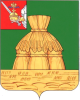 АДМИНИСТРАЦИЯ НИКОЛЬСКОГО МУНИЦИПАЛЬНОГО РАЙОНАПОСТАНОВЛЕНИЕ                 17.11.2020 года                                                                                                                            № 1029г. НикольскО внесении изменений в Перечень муниципальных программ Никольского муниципального района на 2020 год, утвержденный постановлением администрации Никольского муниципального района от 13.08.2019 года   № 807        В соответствии со статьей 173 Бюджетного кодекса Российской Федерации и       в целях решения основных задач социально-экономического развития Никольского муниципального района ПОСТАНОВЛЯЕТ:1.Строку 4 таблицы приложения к постановлению администрации Никольского муниципального района от 13.08.2019 года   № 807 «Об утверждении Перечня муниципальных программ Никольского муниципального района на 2020 год» изложить в новой редакции: 	  	 2.  Контроль за исполнением данного постановления возложить на заместителя руководителя, начальника Управления народно – хозяйственного комплекса администрации Никольского муниципального района Мишенева Д.Н.  	3. Настоящее постановление вступает в силу после официального опубликования в районной газете «Авангард» и подлежит размещению на официальном сайте администрации Никольского муниципального района в информационно-телекоммуникационной сети «Интернет».Руководитель администрации Никольского муниципального                                                                                      А. Н. Баданина4.Развитие сферы культуры и архивного дела Никольского муниципального района на 2020-2025 годыУправление культуры администрации Никольского муниципального района, Администрация Никольского муниципального района (архивный отдел)муниципальные учреждения культуры Никольского муниципального района, Администрация Никольского муниципального района (архивный отдел)-Сохранение и популяризация нематериального культурного наследия, информационно-методическое обеспечение деятельности муниципальных учреждений культуры, населения района и пользователей сети «Интернет»;-Развитие культурно – досугового обеспечения населения Никольского муниципального района;-Развитие библиотечного дела в Никольском муниципальном районе;Развитие дополнительного художественного образования детей;-Организация музейной деятельности на территории Никольского муниципального района;- Развитие архивного дела в Никольском муниципальном районе;- Обеспечение условий реализации муниципальной программы.